Geografia, kl. I Br ( Gim), przeczytaj tekst , odpowiedzi prześlij na adres  kasiagalka221@gmail.comTemat: Wyżywienie na świecie.1.Wymień kilka państw, które zmagają się z głodem i niedożywieniem.2.Wymień przyczyny głodu i niedożywienia na świecie.3.Napisz co wpływa na sposób odżywiania ludzi w poszczególnych krajach.4. Wymień sposoby ograniczenia głodu, dzieląc na działania doraźne i długofalowe.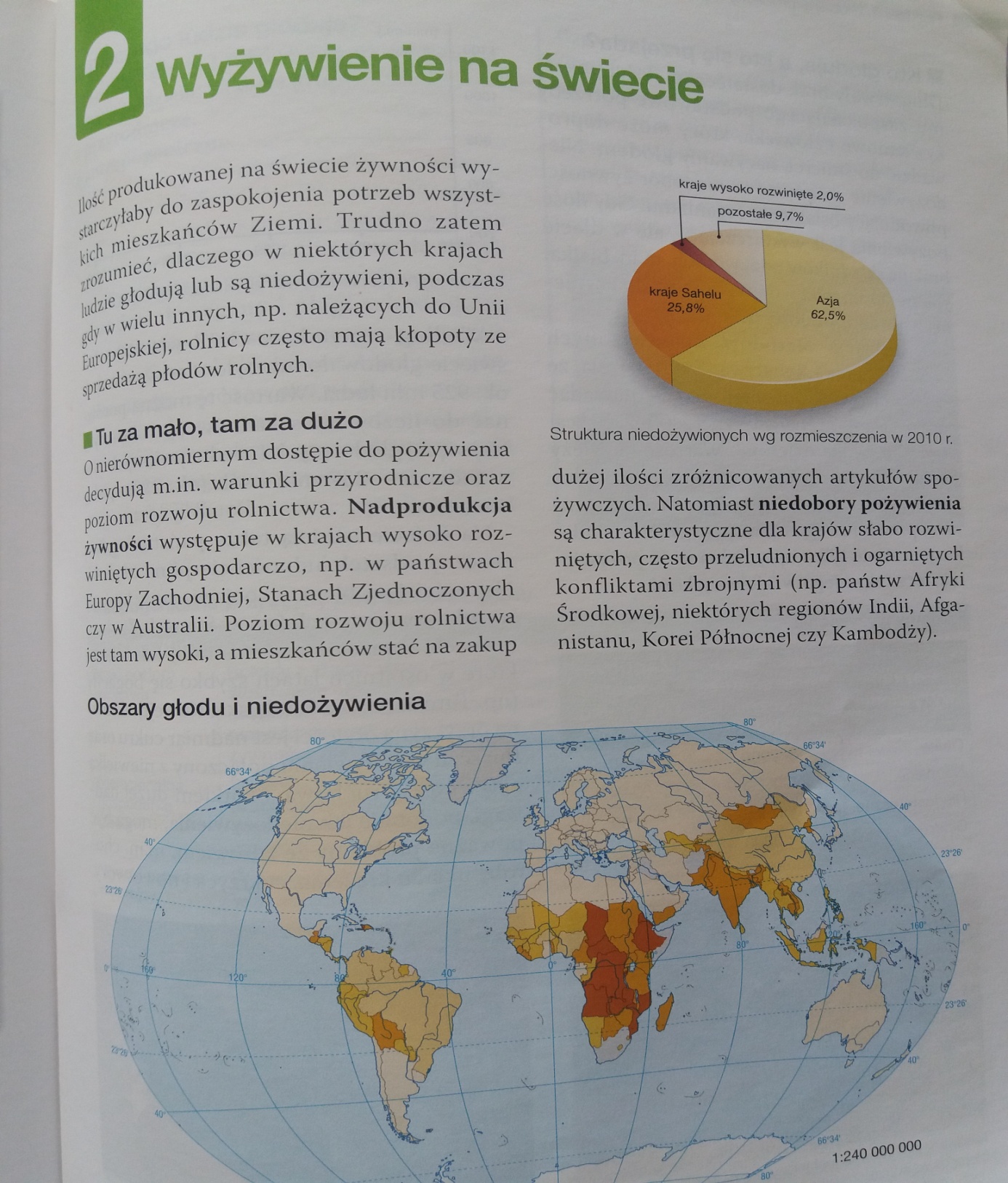 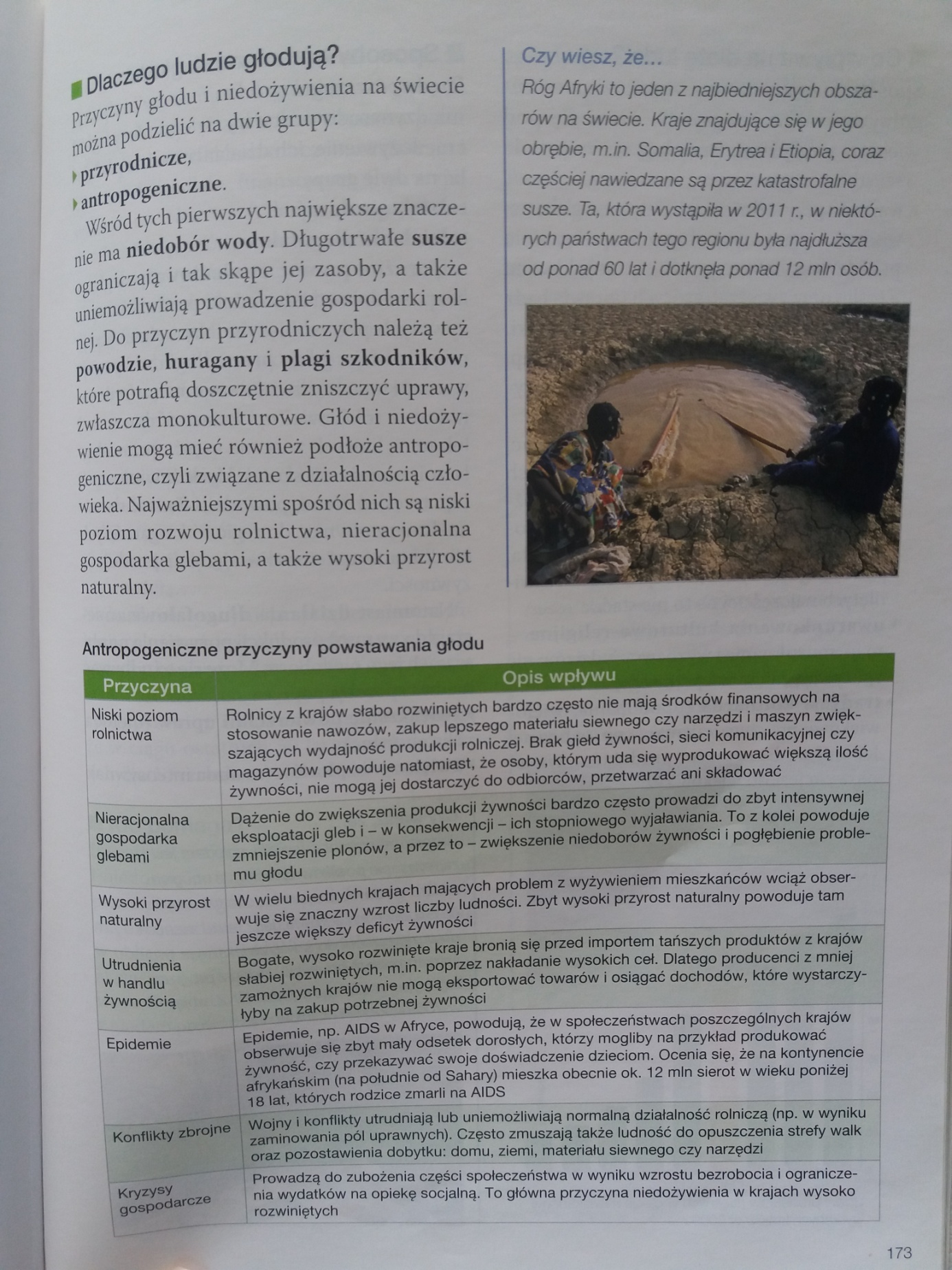 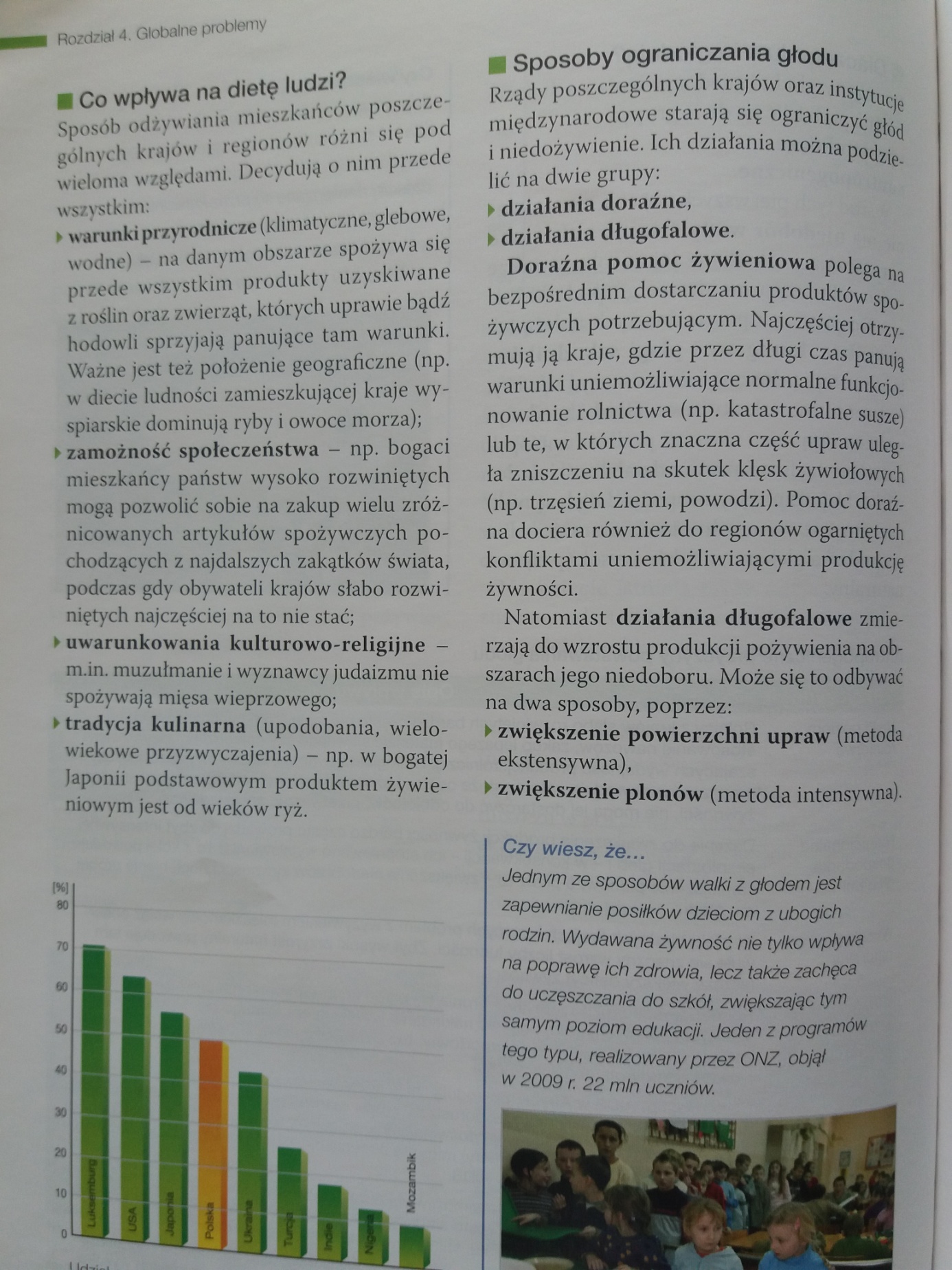 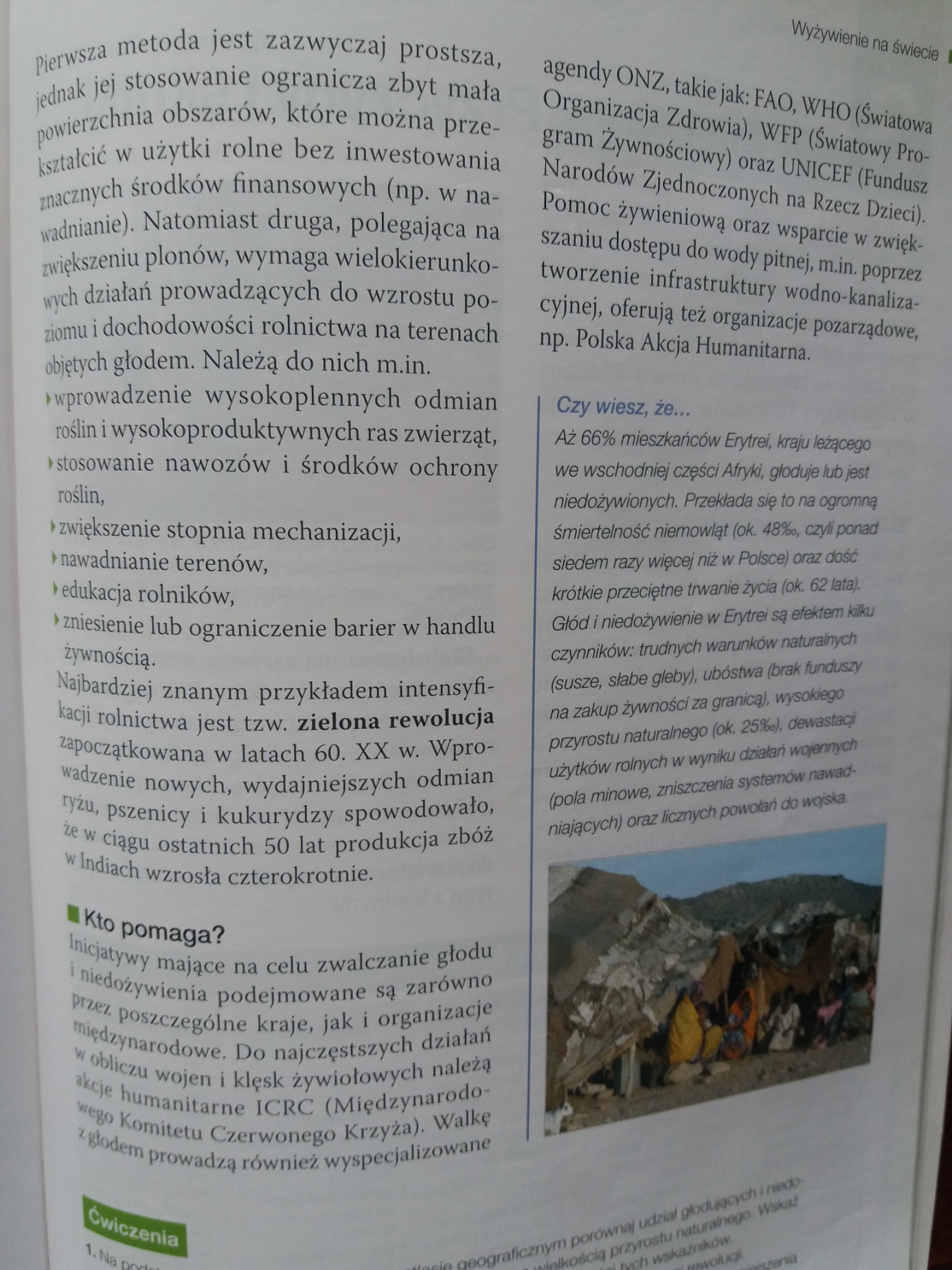 